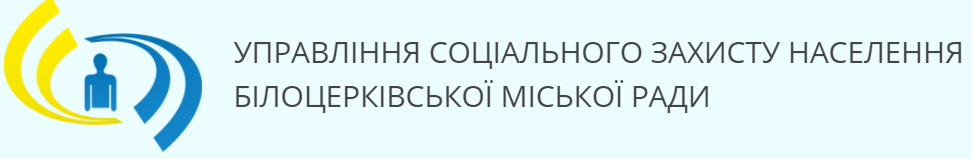 адміністративної послуги соціального характеру„НАДАННЯ державної допомоги на дітей, над якими встановлено опіку чи піклування”Управління соціального захисту населення Білоцерківської міської радиІнформація про суб’єкт надання адміністративної послуги / центр надання адміністративних послуг / виконавчий орган ради об’єднаної територіальної громадиІнформація про суб’єкт надання адміністративної послуги / центр надання адміністративних послуг / виконавчий орган ради об’єднаної територіальної громадиІнформація про суб’єкт надання адміністративної послуги / центр надання адміністративних послуг / виконавчий орган ради об’єднаної територіальної громади1Місцезнаходження 1)управління соціального захисту населення Білоцерківської міської ради за адресою:09100, м. Біла Церква,вул. Я.Мудрого, буд. 2, кім. 306-3072)приймально-консультаційний пункт в приміщенні Управління адміністративних послуг за адресою:вул. Леваневського, 342Інформація щодо режиму роботи Режим роботи управління соціального захисту населення Білоцерківської міської ради:понеділок - четвер  з 8.30 до 17.00 год., обідня перерва з 13.00 до 13.30 год. Режим роботи приймально-консультаційного пункту (вул. Леваневського, 34):понеділок - п’ятниця  з 9.00 до 17.00 год., обідня перерва з 13.00 до 14.00 год.3Телефон / факс, електронна  адреса, офіційний веб-сайт Тел. 5-59-62,E-mail: uszn@bc-rada.gov.ua, Адреса сайту: http://uszn.org.uaНормативні акти, якими регламентується надання адміністративної послуги соціального характеруНормативні акти, якими регламентується надання адміністративної послуги соціального характеруНормативні акти, якими регламентується надання адміністративної послуги соціального характеру4Закони УкраїниЗакон України „Про державну допомогу сім’ям з дітьми”     5Акти Кабінету Міністрів УкраїниПостанова Кабінету Міністрів України від 27.12.2001  № 1751 „Про затвердження Порядку призначення і виплати державної допомоги сім’ям з дітьми”6Акти центральних органів виконавчої владиНаказ Міністерства соціальної політики України від 21.04.2015 № 441 „Про затвердження форми Заяви про призначення усіх видів соціальної допомоги, компенсацій та пільг”, зареєстрований у Міністерстві юстиції України 28.04.2015 за № 475/26920; наказ Міністерства праці та соціальної політики України від 22.07.2003 № 204 „Про затвердження форми Декларації про доходи та майновий стан осіб, які звернулися за призначенням всіх видів соціальної допомоги, та довідки про склад сім’ї або зареєстрованих у житловому приміщенні/будинку осіб”, зареєстрований у Міністерстві юстиції України 13.08.2003 за № 709/8030; Методика обчислення сукупного доходу сім’ї для всіх видів соціальної допомоги, затверджена наказом Міністерства праці та соціальної політики України, Міністерства економіки та з питань європейської інтеграції України, Міністерства фінансів України, Державного комітету статистики України, Державного комітету молодіжної політики, спорту і туризму від 15.11.2001 № 486/202/524/455/3370, зареєстрованим в Міністерстві юстиції України 07.02.2002 за № 112/6400Умови отримання адміністративної послуги соціального характеруУмови отримання адміністративної послуги соціального характеруУмови отримання адміністративної послуги соціального характеру7Підстава для отримання Встановлення опіки чи піклування над дитиною-сиротою або дитиною, позбавленою  батьківського  піклування8Перелік необхідних документівЗаява про призначення усіх видів соціальної допомоги, компенсацій та пільг, (при пред’явленні паспорта або іншого документа, що посвідчує особу);копія рішення органу опіки та піклування або суду про встановлення опіки чи піклування над дитиною-сиротою або дитиною, позбавленою батьківського піклування;копія свідоцтва про народження дитини;довідки про місячні розміри пенсії, аліментів, стипендії, державної допомоги, що одержує на дитину опікун чи піклувальник (у разі одержання пенсії на дитину управління соціального захисту населення використовують відомості про розмір пенсії, що надійшли від органів Пенсійного фонду України на електронних носіях інформації);медичний висновок про дитину з інвалідністю віком до 18 років, виданий в установленому МОЗ порядку;письмова заява опікуна чи піклувальника про одержання (неодержання) аліментів – у разі неможливості одержання довідки про розмір аліментів від органів державної виконавчої служби, розташованих на тимчасово окупованій території України та в районі проведення антитерористичної операції9Спосіб подання документів Заява та документи, необхідні для призначення допомоги, подаються особою, яка претендує на призначення допомоги самостійно10Платність (безоплатність) надання Адміністративна послуга соціального характеру надається безоплатно11Строк надання Не пізніше 10 днів після надходження заяви зі всіма необхідними документами.Допомога оформляється рішенням про призначення (відмову в призначенні) соціальної допомоги, яке зберігається в особовій справі отримувача соціальної допомоги та надається  на термін призначення допомоги12Перелік підстав для відмови у наданні Перебування дитини на повному державному утриманні;середньомісячний розмір призначених пенсії, аліментів, стипендії, державної допомоги, одержаних на дитину за попередні дванадцять календарних місяців, перевищує 2,5 прожиткових мінімуми для дитини відповідного віку;подання документів до заяви не в повному обсязі;виявлення в поданих документах недостовірної інформації;заява подана особою, яка не має права на призначення державної соціальної допомоги13Результат надання адміністративної послугиПризначення державної допомоги / відмова в призначенні державної допомоги14Способи отримання відповіді (результату)Допомогу можна отримати через поштове відділення зв’язку або через уповноважені банки, визначені в установленому порядку.Повідомлення про призначення допомоги (відмову у призначенні) видається (надсилається поштою) одержувачу, про що робиться відповідний запис у журналі видачі довідок та повідомлень